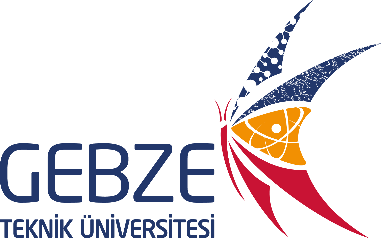 UVP HL-2000 HYBRILINKER HİBRİDİZASYON FIRINI KULLANIM TALİMATIDök. NoCH-TL-0298UVP HL-2000 HYBRILINKER HİBRİDİZASYON FIRINI KULLANIM TALİMATIİlk Yayın Tarihi10.07.2018UVP HL-2000 HYBRILINKER HİBRİDİZASYON FIRINI KULLANIM TALİMATIRevizyon Tarihi-UVP HL-2000 HYBRILINKER HİBRİDİZASYON FIRINI KULLANIM TALİMATIRevizyon No0UVP HL-2000 HYBRILINKER HİBRİDİZASYON FIRINI KULLANIM TALİMATISayfa No1Hibritleyicinin kullanımıKontrol panelindeki “power” düğmesini “ON” konumuna getirinizÇalışmak istediğiniz sıcaklığı “temperature control” bölümündeki yukarı ve aşağı ok tuşları ile giriniz. İstediğiniz sıcaklık ekranda görüldüğünde bekleyiniz. Ekran, bu sıcaklıkta birkaç saniye durduktan sonra gerçek iç sıcaklığını göstermeye başlayacaktırDönüş hızını ayarlamak için “motor control” bölümündeki  “ON” tuşuna basınız ve döner düğmeyi çalışacağınız rpm’ e getiriniz (döner düğme üzerinde rpm’i belirtecek rakamlar olmadığından, minimum 10, maksimum 18 rpm arasında 6 parça ile gösterilen aralıklara göre seçiminizi yapınız). Dönüş istemediğiniz durumlarda “motor control” bölümünü “OFF” konumunda tutunuz. Cihazı “POWER” düğmesini “OFF” konumuna getirerek kapatınızUV çapraz bağlayıcının kullanımıKontrol panelindeki “power” düğmesini “ON” konumuna getiriniz. Ekranda son girilen değerler görülecektirÖrneğinizi çekmecenin iç kısmına yerleştiriniz. “ENERGY” tuşuna basarak istediğiniz enerji miktarını nümerik tuşlarla giriniz (fabrika çıkışı 120.000 mikrojoules/cm2 olarak ayarlanmıştır ve ekranda 1200 olarak görülür). “ENTER” tuşu ile onaylayınız“TIME” tuşu ile UV uygulayacağınız süreyi nümerik tuşlarla giriniz ve “ENTER” tuşu ile onaylayınız. Başlatmak için “START” tuşuna basınızSüre sonunda 5 “bip” sesi duyulur ve UV otomatik olarak kendini kapatır. Cihazı “OFF” tuşu ile kapatınız